Центральная городская библиотека работает:Пн.Вт.Ср.           с 1000 - 1800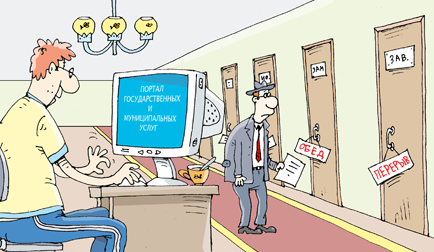 Чт.Пт.Сб.Воскресенье – выходнойПоследний  четверг месяца -  санитарный деньСост. : Барышникова И.Р.Наш адрес:  7е  Ноября, 51Тел.:   8 (34343) 2-02-50, 8-902-266-84-88Эл. почта:     biblio1934@mail.ruСайт:     https://u27732.netangels.ru/nbasa.htmlОдноклассники:    http://www.odnoklassniki.ru/МБУ «ЦБС» го КрасноуральскЦентральная городская библиотекаг. Красноуральск2014 г.Наш интернет-путеводитель предлагает ссылки на веб-сайты органов управления, где содержится информация о порядке оказания государственных услуг гражданам или есть возможность получения этих услуг в режиме онлайн. Вы можете также обратиться в виртуальные приемные властных структур разного уровня, чтобы направить обращение или задать вопрос. 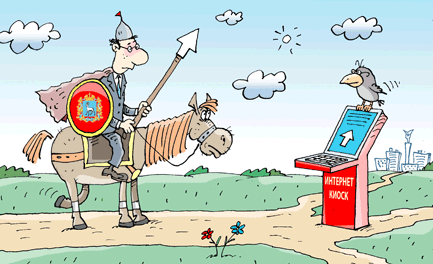 Обращаем ваше внимание, что в настоящее время некоторые страницы веб-сайтов, которые мы рекомендуем, находятся в стадии разработки.ФЕДЕРАЛЬНЫЙ УРОВЕНЬГосударственные услуги. Федеральный портал  http://www.gosuslugi.ru/Справочно-информационный портал является единой точкой доступа граждан к информации о государственных Федеральная служба по надзору в сфере транспорта. Обращения граждан http://www.rostransnadzor.ru/feedback/form.phpМинистерство связи и массовых коммуникаций РФ. Обратная связьhttp://minsvyaz.ru/ru/directions/questioner/reception/Федеральное агентство по печати и массовым коммуникациям. Обращения граждан http://www.fapmc.ru/rospechat/statements/request/request.html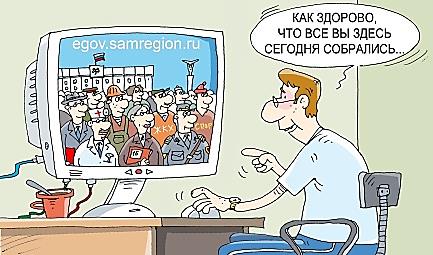 Министерство природных ресурсов и экологии РФ. Обращения гражданhttp://www.mnr.gov.ru/activities/list.php?part=1207Ростехнадзор (Федеральная служба по экологическому, технологическому и атомному надзору). Обратная связь. http://www.gosnadzor.ru/public/reception/feedback/Федеральное агентство водных ресурсов. Интернет-приемнаяhttp://voda.mnr.gov.ru/treatment/form/Министерство промышленности и торговли. Работа с обращениями гражданhttp://old.minpromtorg.gov.ru/receptionФедеральное агентство по техническому регулированию и метрологии. Задать вопросhttp://www.gost.ru/wps/portal/pages.PutQuestionМинистерство транспорта РФ. Общественная приемнаяhttp://www.mintrans.ru/reception/index.phpФедеральное дорожное агентство. Общественная приемная http://rosavtodor.ru/inquiries/услугах органов исполнительной власти Российской Федерации. 
Предоставляет: информацию о правилах получения государственных услуг в области социального обеспечения, налогообложения, жилищно-коммунального обслуживания, трудоустройства, обеспечения безопасности граждан, операциях с недвижимостью т.д.;бланки заявлений для получения услуг и квитанций для их оплаты;контактные данные органов исполнительной власти РФ;возможность созданий электронного "Личного кабинета", который позволит получать персональные сведения от исполнительных органов.Работа в России. Информационный портал Федеральной службы по труду и занятости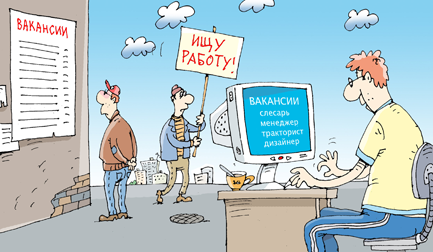 http://www.trudvsem.ru/Предоставляет:перечень нормативно-правовых актов в сфере занятости; общероссийский банк соискателей работы; общероссийский банк вакансий.Федеральная налоговая службаhttp://www.nalog.ru/rn66/Предоставляет: информацию о налогах (порядок и сроки уплаты);формы и бланки налоговой отчетности для физических, юридических лиц и индивидуальных предпринимателей;возможность узнать индивидуальный налоговый номер (ИНН);возможность заказать информационную выписку из ЕГРЮЛ об интересующей вас компании;возможность создания электронного "Личного кабинета", который позволит получить персональные сведения о задолженности по налогам и распечатать платежный документ (извещение).Госавтоинспекция МВД Россииhttp://www.gibdd.ru/Предоставляет: справочную информацию о государственных пошлинах и регистрации технических средств;бланки квитанций для оплаты государственных пошлин, штрафов; http://rospotrebnadzor.ru/feedback/new.phpМинистерство юстиции РФ. Электронное обращениеhttp://minjust.ru/ru/electronic-appealГенеральная прокуратура РФ. Интернет-приемная http://www.genproc.gov.ru/contacts/ipriem/Министерство обороны РФ. Отправить обращение http://dyn.letters.mil.ru/morf/requests/natural.htmЦентральный архив Министерства обороны РФ. Контакты http://archive.mil.ru/archival_service/central/contacts.htmФедеральное казначейство. Прием обращений http://www.roskazna.ru/obrashcheniya-grazhdan-i-organizatsiy/Министерство образования и науки РФ. Направить электронное обращениеhttp://минобрнауки.рфМинистерство сельского хозяйства РФ. Общественная приемная http://www.mcx.ru/feedback/index/http://www.duma.gov.ru/representative/addresses/leave/Уполномоченный по правам человека в РФ. Обращения граждан http://ombudsmanrf.org/forma-elektronnogo-obrashcheniya/form/3-forma-podachi-obrashcheniyaОбщественная палата РФ. Интернет-приемнаяhttps://eis.oprf.ru/?PHPSESSID=26l20ch9o0gbnhcc2i3b7g6dd5Министерство здравоохранения РФ. Общественная приемная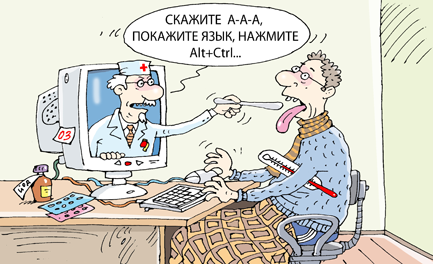 http://www.rosminzdrav.ru/reception/appeals/newПенсионный фонд РФ. Направить обращение http://www.pfrf.ru/online_request/Фонд социального страхования РФ. Обращение в Фонд http://fss.ru/ru/fund/feedback/index.shtmlФедеральная служба по надзору в сфере защиты прав потребителей и благополучия человека. Форма обращений граждан 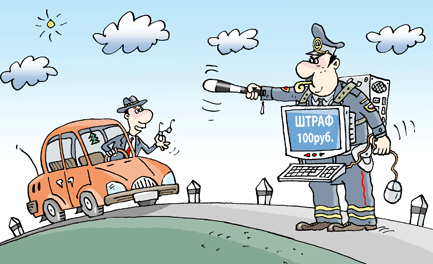 перечень документов для замены, получения и восстановления водительского удостоверения;порядок и перечень документов для регистрации автотранспортного средства, изменения регистрационных данных, временной регистрации, снятии с регистрационного учета;возможность направить обращение в Департамент обеспечения безопасности дорожного движения МВД России.Федеральная служба судебных приставов http://fssprus.ru/Предоставляет:реестр физических лиц, объявленных в розыск в рамках исполнительных производств; реестр лиц, в отношении которых вынесено постановление о розыске за совершение преступлений, по которым ФССП России имеет полномочия возбуждать уголовные дела; информацию о задолженности в рамках исполнительного производства и способах её погашения; реестр должников: организаций и индивидуальных предпринимателей (поиск по наименованию организации - должника, юридическому адресу организации - должника, номеру исполнительного листа); сведения об арестованном имуществе, переданном на реализацию (торги, комиссионная продажа); телефонный справочник работников ФССП России реестр отделов судебных приставов ФССП России и информацию о них; информацию об автотранспортных средствах должника, находящихся в розыске.Российская федеральная почтовая сеть. Отслеживание почтовых отправлений http://www.russianpost.ru/rp/servise/ru/home/postuslug/trackingpoПредоставляет:возможность отслеживания операций обработки почтовых отправлений (в том числе международных) по почтовому идентификатору;расчет стоимости почтовых отправлений;правила оформления почтовых отправлений; поиск отделений почтовой связи.Официальный информационный портал Единого государственного экзаменаhttp://www.ege.edu.ru/Сайт, созданный Федеральной службой по надзору в сфере образования и науки, содержит основные сведения о ЕГЭ, правовые и нормативные документы, правила проведения ЕГЭ, расписание, шкалирование результатов, демонстрационные материалы, материалы для пробного тестирования.Интернет-служба экстренной психологической помощи http://psi.mchs.gov.ru/Сайт Министерства РФ по делам гражданской обороны, чрезвычайным ситуациям и ликвидации последствий стихийных бедствий. В рубрике "Вопросы к психологу" могут получить профессиональную помощь и поддержку люди, находящиеся в сложной жизненной ситуации и не имеющие возможность получить ее иным способом. ВИРТУАЛЬНЫЕ ПРИЕМНЫЕПрезидент России. Отправить письмо Президенту http://letters.kremlin.ru/Правительство Российской Федерации. Письмо Премьеруhttp://government.ru/letters/form/Государственная Дума Федерального Собрания РФ. Обращения граждан 